Innehållsförteckning
Inledning	2Styrelsens uppgifter	3Ekonomistyrning	4Övergripande	4Ekonomiska ersättningar och redovisningar	4Ordförande	5Kassör	6Sekreterare	6Revisorer	7Valberedning	7Verksamhetsområde Avel & Hälsa	8Verksamhetsområde Utställning	10Verksamhetsområde Tävling	13Verksamhetsområde Utbildning	14Verksamhetsområde Samordning Lokalområden	14Verksamhetsområde Medlemsservice	16Verksamhetsområde Kommunikation	17SCKCS Webb	17Medlemstidning	17SCKCS grafiska profil, trycksaker samt avtal avseende nyttjanderätten till fotografier/illustrationer	17BilagorStatuter och regler för Cavaliersällskapets utmärkelserInledningStadgar för Specialklubben för Cavalier King Charles Spaniel (SCKCS), Cavaliersällskapet, är fastställda av Svenska Kennelklubben SKK/FK 2006-02-14, antagna av årsmöte 2006-03-25 och reviderade av årsmöte 2008-02-17. Stadgarna är det styrande dokumentet för ledning och genomförande av verksamheten i SCKCS. 
https://www.cavaliersallskapet.net/wp-content/uploads/2014/01/Stadgar-SCKCS.pdf
Arbetsordning för SCKCS beskriver hur verksamheten ska ledas och utföras.SCKCS verksamhet är rikstäckande och genomförs nära medlemmarna inom 6 lokalområden. Styrelsen leder verksamheten genom ledamöter som har ansvar för specifika verksamhetsområden. Verksamhetsstrukturen sammanfattas i följande bild:                  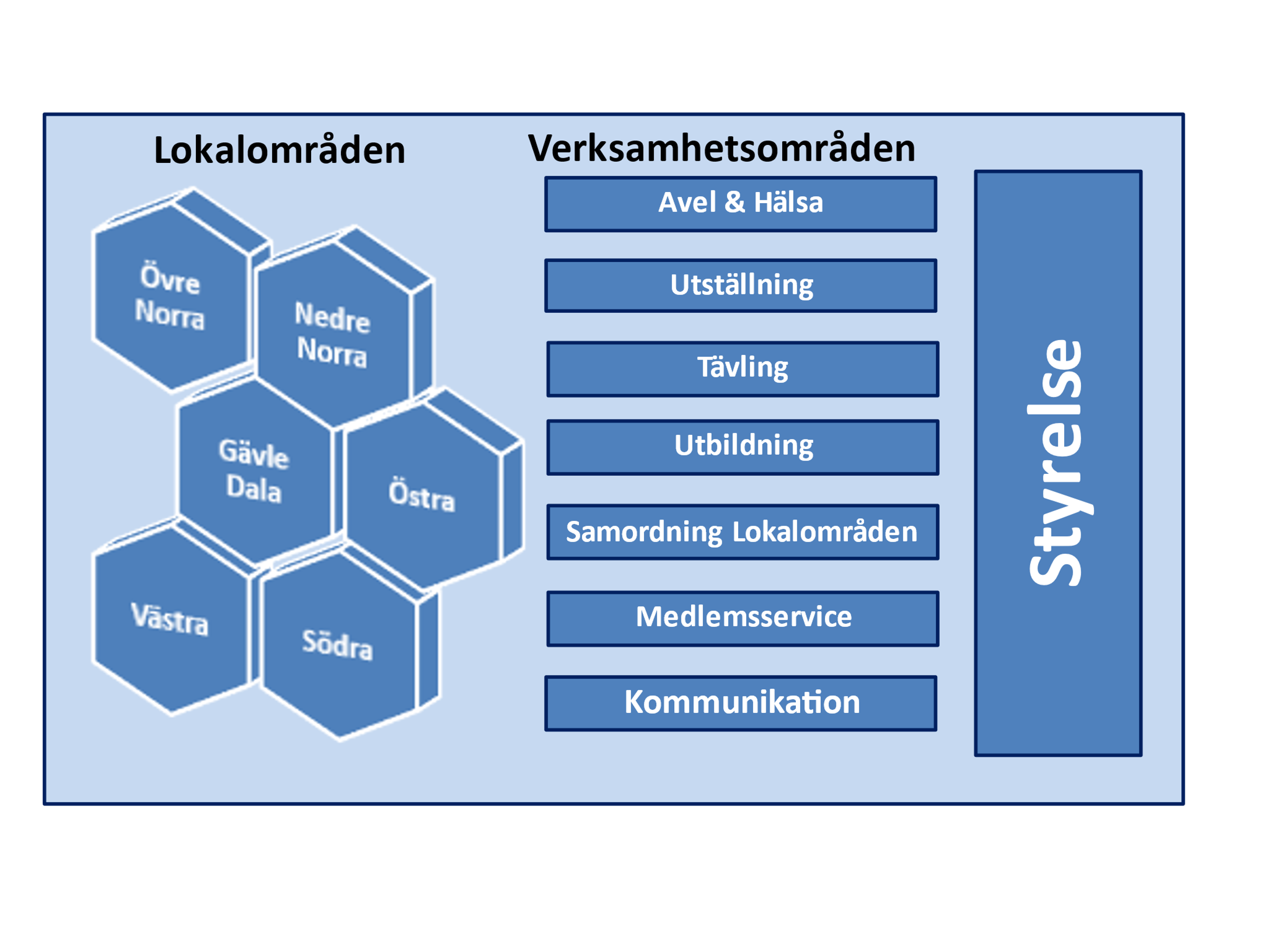 Styrelsen ska värna om SCKCS och rasen samt självständigt och tillsammans med medlemmarna skapa de bästa förutsättningarna för rasens och SCKCS fortsatta utveckling och existens. Styrelsen och övriga förtroendevalda ställs ibland inför motstridiga krav och lojalitetskonflikter. Det finns därför behov av att diskutera etiska frågor och utveckla en etisk plattform för föreningsarbetet. Styrelsen och övriga förtroendevalda åtar sig att: ta ansvar för aveln inom rasen, på det sätt som delegeras från Svenska Kennelklubben (SKK), och stödja dess utvecklingAlltid bemöta medlemmarna med respekt för deras person och integritetVerka för att upprätthålla förtroendefulla relationer med medlemmarna och SKK-organisationenSom förtroendevald har man tystnadsplikt vad gäller ärenden som styrelsen behandlar.SCKCS ska kunna använda sociala medier på ett positivt, effektivt och tydligt sätt. Regler och riktlinjer för SCKCS nyttjande av sociala medier är publicerade på SCKCS Webb och de utgår från SCKCS närvaro på Facebook men gäller även för andra befintliga och eventuellt kommande sociala medier.Styrelsens uppgifterAnsvara för rasens avelsfrågor i enlighet med av SKK utfärdade riktlinjerAnsvara för SCKCS tillgångar, arkiv och korrespondens Verkställa beslut som fattas av årsmötetFörbereda ärenden som ska behandlas inom SCKCS och protokollföra styrelsemöten. Styrelsebeslut som fattas via E-post skall dokumenteras i styrelseprotokollUpprätta verksamhetsberättelse Upprätta verksamhetsplan och budgetAnsvara för SCKCS bokföring Utse ansvariga för verksamhetsområden, samt stödja dem i deras arbeteUtse representanter till olika samarbetsorganStyrelsen får inom sig utse ett arbetsutskott som mellan styrelsesammanträden har rätt att fatta beslut för styrelsens räkning. Beslut fattade av det arbetsutskottet ska godkännas av styrelsen vid nästkommande sammanträdeStyrelsen kan vid behov adjungera medlem att ge stöd vid bl a planering och budgetering (verksamhetsstöd)Vidmakthålla och vid behov uppdatera/komplettera ”Statuter och regler för Cavaliersällskapets utmärkelser”, bilaga till ArbetsordningenI övrigt leda SCKCS verksamhet i enlighet med stadgarna och sunt förnuftSKK har sammanställt svar på vanliga föreningsfrågor i ”Frågebanken”.  Det kan exempelvis handla om protokollföring, medlemskap, valberedning, röstning, revision och ansvarsfrihet. Frågorna är sammanställda efter ämnesområde. 
https://www.skk.se/globalassets/dokument/om-skk/foreningspaketet/fragebanken.pdfSKK har arbetat fram en policy för sociala medier som beskriver medlemmarnas rättigheter och skyldigheter när det gäller att uttrycka åsikter och sprida information i bloggar, på Facebook, Instagram, Youtube, Twitter och liknande. 
https://www.skk.se/sv/om-skk/regler-policies-och-lagar/sa-tycker-vi/skks-policy-for-sociala-medier/EkonomistyrningÖvergripandeFöljande ekonomiska åtaganden i SCKCS verksamhet ska godkännas av ansvariga för verksamhetsområden och dokumenteras som styrelsebeslut:Lokalhyror, erforderlig materiel mm vid utställnings-, tävlings-och utbildningsarrangemang samt konferenserArvoden till externa funktionärer, handledare, föredragshållareLöpande omkostnader avseende SCKCS administration och förvaltning (t ex porto, telefon, kontorsmateriel) ska styrkas med redovisning och kvitto. Större omkostnader avseende SCKCS administration och förvaltning (t ex datorer och kringutrustning) ska beslutas av styrelse.Ekonomiska ersättningar och redovisningarEkonomiska redovisningar:Redovisning av resekostnader skall alltid göras på blankett som finns på SCKCS Webb. Redovisning av aktiviteter skall alltid göras på blankett som finns på SCKCS Webb.Redovisningarna skall skickas till kassör för granskning och attest.Redovisning av officiella och inofficiella utställningar samt tävlingar skall alltid göras på blankett som finns på SCKCS Webb.Redovisningarna skall skickas till kassör för granskning och attest.Redovisning av förskott: Ändamål och kvitton avseende betalningar med erhållet förskott ska skickas till kassören senast 30 dagar efter förskottsutbetalningen.
Ersättningar till funktionärer vid officiella utställningar och tävlingar:Domare: Villkor för arvode, resekostnad, logi- och måltidkostnader samt eventuellt andra kostnader skall avtalas innan aktuell utställning/tävling i enlighet med SKK reglemente. Ringsekreterare: Villkor för arvode, resekostnad, logi- och måltidkostnader samt eventuellt andra kostnader skall avtalas innan aktuell utställning i enlighet med SKK reglemente. Resekostnader och andra kostnader för övriga funktionärer skall överenskommas innan aktuell utställning/tävling med ansvarig för Utställningar & Tävlingar, som förankrar detta i styrelsen innan den genomförs.Domarmiddag (vid utställning): SCKCS bekostar middag för domare och eventuell partner samt en representant för klubben.Kostnader för transport av domare flygplats/hotell – utställningsplats skall styrkas med redovisning.SCKCS bekostar kaffe och lunch för domare, ringsekreterare och övriga erforderliga funktionärer under utställnings/tävlings-dagen.Övriga arrangemang kring utställningar och tävlingar skall beslutas av styrelsen.Ersättningar till förtroendevalda, till av styrelsen utsedda arbetsgrupper och övriga ansvariga och i förekommande fall till andra uppdragstagare:Styrelsemöten: Rese- och logikostnad. Andra kostnader enligt överenskommelse med ordförande innan aktuellt styrelsemöte. SCKCS svarar för eventuell konferenskostnad.Andra SCKCS arrangemang (t ex inofficiella utställningar, tävlingar och medverkan i rasmonter): Resekostnad. Andra kostnader enligt överenskommelse med ansvarig för arrangemanget, som förankrar detta i styrelsen, innan det genomförs. Representation av SCKCS i externa arrangemang (t ex möten, konferenser, utbildningar i SKK regi): Rese- och logikostnad. Andra kostnader enligt överenskommelse med ansvarig för aktuellt verksamhetsområde eller ordförande innan aktuellt arrangemang.OrdförandeSCKCS ordförande har till uppgift att:Stimulera till arbete i enlighet med klubbens stadgar och SCKCS arbetsordning för klubbstyrelseFöra SCKCS talanI samarbete med sekreteraren kalla till allmänna medlemsmöten och årsmöteSamordna och fördela arbetet inom styrelsenKalla till, upprätta dagordning för och leda styrelsens sammanträdenTillsammans med kassör teckna organisationens firma	 Vice ordförande ersätter ordförande vid förfall. Om ordföranden avgår under en mandatperiod ersätter vice ordförande denne och fullföljer uppdraget, fram till ordinarie årsmöte. I övrigt deltar vice ordförande i styrelsearbetet som alla andra ledamöter.Kassör SCKCS kassör skall vara ledamot/suppleant i styrelsen, alternativt adjungerad till styrelsen, och har till uppgift att:Föra SCKCS räkenskaperTillsammans med ordföranden teckna SCKCS firmaUpprätta bokslut vid verksamhetsårets slutFörbereda ekonomisk rapport och budget inför årsmöteLämna ekonomirapporter vid varje styrelsemöte eller efter särskild begäran av styrelsenSvara för förvaring av SCKCS värdehandlingarSnabbt och effektivt indriva fordringar och avgifterKassören har följande attestbefogenheter:Fakturor som följer av protokollförda styrelsebeslut samt ekonomiska redovisningar från aktiviteter genomförda i Lokalområdena samt utställningar och tävlingarLöpande fakturor från SKKFakturor som följer av löpande produktion av tidning och hemsidaÖvriga fakturor samt rese- och logikostnader som följer av regler för ekonomiska ersättningar och redovisningar
Sekreterare SCKCS sekreterare skall vara ledamot/suppleant i styrelsen och har till uppgift att:Vara SCKCS kontaktperson mot SKK kansliDiarieföra och arkivera post, övriga handlingar och ärenden till/från SCKCS och förtroendevalda Så snart som möjligt vidarebefordra inkommande, diarieförd post och övriga handlingar som kommer till SCKCS, till ordförande och övriga styrelseledamöterI samråd med ordförande sköta SCKCS korrespondensI samråd med ordförande bereda de ärenden som ska avhandlas vid styrelsens sammanträden och vara föredragande, såvida detta ej tillkommer annan i styrelsen I samråd med ordförande översända kallelser, dagordning och beslutsunderlag till styrelsens sammanträdenFöra protokoll vid SCKCS styrelsemöten och se till att protokollet justeras av ordförande och därtill utsedd justerare 
Anm: Särskild protokollförare kan väljas vid konstituerande styrelsemöte för dessa uppgifter.Översända kopior av protokoll till SKK och publicera protokoll på SCKCS WebbI samråd med ordförande vidmakthålla SCKCS samarbetsavtal samt avtal relaterade till GDPR (Dataskyddsförordningen)Ansvara för förvaring och arkivering av SCKCS handlingarFöra inventarieförteckningRevisorerSCKCS revisorer har till uppgift attUpptäcka och/eller förebygga olagliga eller annars oförsvarliga åtgärder av styrelsenKontrollera att styrelsen och andra funktionärer handlar i enlighet med SCKCS stadgar, arbetsordning och instruktioner Kontrollera att styrelsen genomför årsmötesbeslut och uppdrag från årsmötetStämma av och kontrollera utskrifter för tillgodohavanden på bank och plusgiro mot kontrollbesked minst 1 g/år Kontrollera och signera var 10:e verifikation för samtliga månader per årJämföra bokslutssiffrorna mot bokföringenSammanfatta eventuella redovisningsanmärkningar i skriftlig form direkt tillstyrelsenEventuella redovisningsanmärkningar, som styrelsen inte åtgärdat inom 2 veckor fråndet revisorerna påpekat dem, ska tas med i RevisionsberättelsenRevisorerna ska klart och tydligt i Revisionsberättelsen uttala sig om mantillstyrker/ej tillstyrker ansvarsfrihet för styrelsenValberedningValberedningens arbete börjar dagen efter ordinarie årsmöte och pågår i princip till och med årsmötets avslutandeValberedningen skall hålla sig underrättad om styrelsens arbete och ta del av protokoll Valberedningen bör delta i något styrelsemöte under pågående arbetsårDen absolut viktigaste rollen för valberedningen är; att se till att en bred kompetens finns inom styrelsen, att viktiga poster såsom sekreterare, kassör, revisorer samt ansvariga för verksamhetsområden finns att tillsättas bland de nomineradeVerksamhetsområde Avel & HälsaAnsvarig för verksamhetsområdet skall vara ledamot/suppleant i styrelsen och har följande uppgifter:Styrelsens rådgivare i hälso- och avelsfrågor i enlighet med av SKK utfärdade regler och riktlinjerLeda arbetet, med stöd av arbetsgrupper som sammansätts för olika ändamål, som en del av SCKCS verksamhet för att främja avel av sunda, mentalt och exteriört goda hundar Inrikta verksamheten på insamling, bearbetning och redovisning av för aveln väsentlig informationSäkerställa att information i medlemstidning och på SCKCS Webb och andra digitala media alltid är aktuell, bl a Planera utbildning i funktioner inom verksamhetsområdet
Löpande uppgifter inom Avel och Hälsa
Revidera RAS årligen
Eftersom RAS är ett levande dokument som ligger till grund för aveln och inte minst hälsan hos cavalier king charles spanieln, så bör en uppdatering göras varje år. Som stöd och hjälp i arbetet med RAS kommer vi att ha en digital hälsoenkät vartannat år med början 2017. 

Statistik, register och rapportering
För att kunna utvärdera/uppdatera arbetet inom avel och hälsa så är det av största vikt att vi har en fungerande statistikuppföljning, ett dödsfalls- och SM register samt rapportering. Det ska vara lätthanterligt och enkelt att använda.

Uppdatera informationen på SCKCS Webb under Avel & Hälsa
Fortlöpande uppdatering av SCKCS Webb. 
Säkerställa att sidorna med registrerade uppfödare på SCKCS Webb är aktuell. 
För att snabbare få ut information och större spridning av nyheter kommer även olika sociala medier att nyttjas. 

Täckhundslistan
Det finnas 2 olika listor. En lista med tillgängliga avelshanar 6–8 år. Denna lista skall kontinuerligt uppdateras för att hållas aktuell. Den andra listan kommer att bestå av hanar från 8 år och uppåt. Viktigt är att dessa hanar har ett giltigt hjärtintyg UA efter 8-årsdagen som skall förnyas varje år. Om de eventuellt för ett blåsljud får de vara kvar på listan och fortsätta att gå i avel till dess att ägaren väljer att ta bort hunden från listan.
Årliga uppfödarträffar 
Det skall årligen anordnas minst två uppfödarträffar, på lämpliga platser i landet så att samtliga uppfödare ges möjlighet att delta. Detta ger uppfödare ett tillfälle att träffas för att utbyta erfarenheter och diskutera nyheter inom avel och hälsa.  Man kan ha en träff med ett specifikt ämne tex fertilitetsproblem, hörselproblem eller mentalitet. Ämnet väljs av ansvarig för Avel & Hälsa och det kommer vara samma ämne i samtliga uppfödarträffar. Uppfödarutskick
Riktade information till uppfödare. Aktuella mailadresser till uppfödare begärs från verksamhetsområdet Medlemsservice.
Uppfödarportal
På SCKCS Webb publiceras aktuell information samt material som uppfödare kan nyttja i arbetet med uppfödning samt i den dialog som uppfödare har med potentiella och blivande valpköpare. Sidan på är endast tillgänglig för uppfödare.Uppfödarservice
Om uppfödare behöver hjälp och stöd i sitt avelsarbete kan de vända sig till klubbens uppfödarservice. Denna består av minst 10 erfarna aktiva uppfödare. SKK:s uppfödarutbildning
Eftersom det kommer att komma ett krav från FCI om att alla som ska registrera valpar skall ha gått SKKs Uppfödarutbildning kommer klubben ha certifierade utbildningsansvariga i detta syfte.Dispenser
När det gäller dispensansökningar till SKK skall klubben bistå SKKs avelsavdelning med kända fakta om berörda hundar. Dock inga ställningstaganden.

Hjärtkoll för medlemmar 1 gång/år i varje lokalområde
En gång per år kommer det anordnas ett tillfälle i varje lokalområde för hundar över 3 år att göra hjärtkoll. Dessa riktar sig främst till ”den vanliga familjehunden”. Den nuvarande subventioneringen av hjärtintyg av hundar 8 år och äldre kommer att kvarstå mot att kopia av intyget skickas in till ansvarig för Avel & Hälsa. 

BPH (Beteende- och personlighetsbeskrivning hund)
SKK erbjuder BPH tester på många ställen i Sverige. Klubben hänvisar medlemmar att kontakta sina Lokalombud för vidare hänvisning till närmaste testtillfälle. 

Utveckla klubbens huvudutställningVeteranparad för hanar och tikar kommer att anordnas årligen vid huvudutställningen. Hjärtkoll – Se till att veteranparad och hjärtkoll sker på samma dag.Verksamhetsområde UtställningAnsvarig för verksamhetsområdet skall vara ledamot/suppleant i styrelsen och har följande övergripande uppgifter:Planering och ansökning av utställningar. Tillsammans med styrelsen utse kommande utställningar och utställningsplatser.Planering av domare till utställningar. Tillsammans med styrelsen utse domare till de officiella utställningarna samt ge uppdrag åt utsedd person att kontraktera dessa.
I samråd med Lokalombud utse Utställningsansvarig inom lokalområde (benämnes Lokalkontakt). Lokalkontakt är ansvarig för planering, genomförande och uppföljning av officiella utställningar inom Lokalområdet.Tillsammans med styrelsen utse utställningsadministratör, endera en medlem i klubben eller avtala med extern leverantör av denna tjänst.Planering, genomförande och uppföljning av utställningarSamordna sponsorpriser till utställningarna.Uppföljning av utställningar samt sammanställa underlag till SCKCS årliga utmärkelser inom utställning. Utse ansvarig för löpande resultatuppföljning av utställningar och publicering av aktuell ställning på SCKCS WebbSäkerställa att information i medlemstidning och på SCKCS Webb och andra digitala media alltid är aktuellPlanera utbildning i funktioner inom verksamhetsområdetAnsvarig för verksamhetsområdet Utställning har följande uppgifter inför utställning:Boka och upprätta kontrakt med de domare styrelsen beslutat om. Kontraktet skickas tillsammans med ett brev som välkomnar domaren att döma, var i Sverige utställningen är, fråga domaren om det finns önskemål om att själv boka sin biljett (ekonomiklass), till vilken flygplats eller ankomstplats som domaren anländer, telefonnummer mm. Bifoga samtidigt SKKs information om utställningsregler ”Guidelines in English” i senaste version samt SRD/ BSI.
Kopia av kontrakten skall skickas till sekreteraren i styrelsen samt till aktuella Lokalkontakter. Boka planeringsmöte med Lokalkontakt samt övriga ansvariga senast 8 veckor innan utställningsdatum.Beställning av priser och rosetter säkras, planera vart mat, priser ska levereras.Säkerställa att domarna har tagit del av SRD dokumentation & Regler om hur FCI bedömningen går tillSäkerställa vem som hämtar domare från flygplats eller annan ankomstplats, samt även till och från utställningsplatsen Överlämning av kontaktuppgifter till ringsekreterare. Säkerställa att man har erforderliga fysiska saker på plats lokalt: tält, trimbord, helst 2st bord, 1 till domare med 3 stolar, 1 till försäljning/ Sekretariatet, SCKCS bordsduk till domarbordet, Ringsekreterarlådan, placeringshundar.Om antalet hundar överstiger högsta tillåtna antal 80 hundar/domare o dag och ytterligare domare måste inbjudas måste Lokalkontakt, webbansvarig och utställningsadministratör informeras om vilken domare som dömer valpar, hanar, tikar, avelsgrupper, uppfödargrupper, BIR & BIM mm så att informationen når ut till våra medlemmar.I Samband med utställning är Lokalkontakt ansvarig för följande:Bygga ringen om inte länsklubben redan fixat detta åt oss. I så fall ta kontakt med länsklubben för att kolla vilken ring nr vi har innan utställningen.Se till att kaffekorg och luncher till domare och ringsekreterare finns tillgängliga (bör ha bokats tidigare).Ringband finns i kartong från sponsor av hundfoder för att markera ut ringen, kompostgaller är bra för att hänga upp rosetter.Utställningsadministratör ska skicka nummerlappar, kritiklappar, och domarlistor till lokalansvarig innan utställningen.
Dessa ska med till domarbordet/Ringsekreterarlådan, skriv ut SRD papper som läggs tillsammans med domarlistor. Om inte utställning är i samband med länsklubbsutställning försök gärna sätta upp skyltar till utställningsplatsen.Ordna kaffekorgar/lunchbiljetter med länsklubben eller på egen hand.Lunchpaus: Lotteri och barn med hund om intresse finns.Öppna utställningen eller be någon annan göra det, t.ex ringsekreterare. Presentera domare och ringsekreterare.Efter Utställningen är Lokalkontakt ansvarig för följande:Kontrollera att domare har skrivit på domarlistan, SRD papper är ifylld och betala vid önskemål ut domararvode. Vi kommer försöka minimera kontanthantering på dagen. Ringsekreterare får sina arvoden insatt på deras konto, fyll i redovisningsblankett tillsammans med alla.Skicka in en redovisning för utställning enligt klubbens redovisningsblankett som finns på klubbens Webb (flik Arbetsordning)Om förskott har utbetalats skicka tillbaka eventuellt överskott till klubbens plusgiro. Skicka kopia av redovisning och originalkvitto till klubbens kassör och ansvarig för verksamhetsområdet utställning senast 1 vecka efter utställningen.Skicka domarlistan till Utställningsadministratör Skicka SRD till SKKRedovisa åtgången och eventuellt överskott av prisrossetter till ansvarig för verksamhetsområdet utställning. Om det finns överbliven kritiklappar kan man spara dessa till kommande utställning i ringsekreterarlådan.Skriv ett reportage om utställningen och skicka till ansvarig för verksamhetsområdet utställning.Ansvarig för verksamhetsområdet Utställning bokar uppföljningsmöte 2 veckor efter utställning med Lokalkontakt och övriga ansvariga vid arrangemanget:
Kontrollera att all info och dokumentation i relation till redovisning har inkommit.Utvärdera hur det gick på utställningsdagenLokal/utställningsplatsPriser/RosetterAntal utställare Ringsekreterare Domarhantering Lokalkontakt för utställningen gör i ordning ringsekreterarlådan, som ska innehålla följande:  SKK:s utställningsbestämmelse senaste version.SKK:s Guidelines in English senaste version (om utländska domare dömer). SRD listorAnsökningsblankett för championat Blankett för oacceptabelt beteendeRasstandardDomarrosetter – 1 st. Ringsekreterarrosetter -2 st. Pennor, 4-5 svarta eller blå och 1 röd för ev. rättelserAnteckningsblock, minst 3 st.Säkerhetsnålar Tape Sax Våtservetter HushållsrulleBajspåsarHandspritFörsta FörbandPlåsterPärm för kritiker A5Plastmapp för domarlistor A4.Plastkort (röd, blå, gul, grön) för att visa kvalitetspris vid bedömningUtställningskataloger, 3 styckenNär domaren anländer ska Lokalkontakt för utställningen se till att någon tar hand om domaren. Se till att det finns lite välkomstsnacks, dricka godis, frukt och ett välkomstkort med information om tider för frukost, när bedömningen börjar, hämtning middag på kvällen och annat som domaren behöver veta avseende inkvarteringen.Domaren får inte släppas av på hotellet och lämnas åt sitt öde. Ordna med ex Sightseeing av din ort, sevärdheter mm.Informera domaren om när han/hon blir hämtad på utställningsdagens morgon för transport till utställningsplatsen.Låt någon som inte deltar i utställningen sköta detta. Eller om samarrangemang kan ordnas med Länsklubb.Verksamhetsområde TävlingAnsvarig för verksamhetsområdet skall vara ledamot/suppleant i styrelsen och har följande uppgifter:Planering och ansökning av officiella tävlingarPlanering, genomförande och uppföljning av officiella tävlingarAnordna klubbmästerskap i tävlingssporter. Klubbmästare belönas med diplom.Resultatuppföljning av tävlingssporter samt sammanställa underlag till SCKCS årliga utmärkelser inom tävlingssporterSäkerställa att information i medlemstidning, på SCKCS Webb och andra digitala media alltid är aktuellPlanera utbildning i funktioner inom verksamhetsområdetVerksamhetsområde UtbildningAnsvarig för verksamhetsområdet skall vara ledamot/suppleant i styrelsen och har följande uppgifter:Vara klubbens kontaktperson i studie- och kulturfrågor samt kontaktperson med Studiefrämjandet lokaltUppläggning av utbildningsverksamhetenAtt upprätta årsprogramUppläggning av temakvällar, föreläsningar, kursinnehåll m.m.Marknadsföring av arrangemangenRekrytering av deltagare och handledareSäkerställa att information i medlemstidning, på SCKCS Webb och andra digitala media alltid är aktuellVerksamhetsområde Samordning LokalområdenAnsvarig för verksamhetsområdet skall vara ledamot/suppleant i styrelsen och har följande uppgifter:Styrelsens kontaktperson mot Lokalombud och KontaktombudSammanställa verksamhetsplan/budget och verksamhetsberättelse från lokalområdenaHantera rekrytering av nya Lokalombud och Kontaktombud. Nya Lokalombud, Kontaktombud och Utställningsansvarig inom lokalområdet ska godkännas av styrelsen.Säkerställa att Lokalområdenas information i medlemstidning, på SCKCS Webb och andra digitala media alltid är aktuellUppgifter för Lokalombud och Kontaktombud
Inom varje lokalområde finns ett Lokalombud och ett varierande antal Kontaktombud. Lokalombud och Kontaktombud är styrelsens förlängda arm mot klubbens medlemmar ute i landet och deras uppgift är att planera och genomföra diverse aktiviteter.Lokalombudet samordnar verksamheten inom Lokalområdet och är kontaktperson mot styrelsen. Lokalombud och Kontaktombud är ansvariga för aktivitetsplaner och ekonomiska redovisningar för verksamhet i lokalområdet enligt fastställda mallar. Lokalombud ska årligen göra verksamhetsplan, budget och verksamhetsberättelse. Aktiviteter ska annonseras ut på Lokalområdenas Webb och Facebook. Varje lokalområde har årligen en godkänd budget att använda till dessa aktiviteter. Nedan följer godkända aktiviteter där Lokalombud själva beslutar att genomföra inom ramen för den godkända budgeten. Aktiviteter utöver budget ska beslutas av styrelsen.Föreläsningar (Samarrangera gärna med något studieförbund, länsklubb eller annan specialklubb/rasklubb)                      ValpkursAllmänlydnadskursHundvård/pälsvårdUtställningsträning
Träning, ”prova på” i tävlingssporter (exempelvis lydnad, rallylydnad, agility, nosework, viltspår)Inofficiella utställningar och tävlingarCavalierträffar/PromenaderPlaneringsmöte med Kontaktombud för att göra verksamhetsplan/budget och verksamhetsberättelseLokalombud ska samordna SCKCS medverkan med rasmonter vid olika evenemang. Exempelvis My Dog i Göteborg, Stockholms Hundmässa, som del av samverkan med sponsor till klubben.Utställningsansvarig inom lokalområde

Utställningsansvarig inom lokalområdena (Lokalkontakt) utses av ansvarig för Verksamhetsområde Utställning i samråd med respektive Lokalombud. Ansvaret innebär planering, genomförande och uppföljning av officiella utställningar inom Lokalområdet enligt Instruktion för Verksamhetsområde Utställning.Verksamhetsområde MedlemsserviceAnsvarig för verksamhetsområdet skall vara ledamot/suppleant i styrelsen och har följande övergripande uppgifter:Medlemsadministration och SCKCS kontaktperson med SKK:s avdelning MedlemserviceSammanställa uppgifter om introducerade medlemmarSammanhålla initiativ för medlemstillväxtSäkerställa att information i medlemstidning och på SCKCS Webb och andra digitala media alltid är aktuell
Medlemsadministration & ValpintroduktionDet är SKK (Svenska kennelklubben) som tar hand om hanteringen av vårt medlemsregister och avgifter.Valpintroduktion från uppfödare görs via SCKCS Webb. När uppgifter om introducerade medlemmar erhålls från SKK skickas ett välkomstbrev samt ett informationsblad om Agria. Förse Cavalierbladets redaktör med vilka uppfödare som gjort valpintroduktion sedan föregående nummer.Förse tidningstryckeriet med nya aktuell medlemslista på de medlemmar som ska ha tidningen när tidningen går i tryck.Vid behov hjälpa medlemmar ändra adress, eller annat som har med medlemskapet att göra. Hålla koll på och säkerställa att de som tackat nej till att vara med i det digitala medlemsregistret vid eventuell försäljning av namn ej finns med i registret (GDPR personuppgiftslagen). Föra begärd statistik på medlemsutveckling, valpintro m.m. Sammanställa och genomföra lotteriet vid årsmötet för de uppfödare som gjort valpintro under året. Förse ansvariga för montrarna på My Dog , Stockholm Hundmässa och Sweden International Horse Show med erforderliga överex av Cavalierbladet till montrarna.Sammanhålla initiativ för medlemstillväxtVidmakthålla medlemsvärvningsinitiativet ”Vykortet” i vilket klubben erbjuder nya cavalierägare, som inte introducerats av uppfödare, att prova medlemskap under 1 år till en rabatterad medlemsavgift.Skapa incitament för att behålla medlemmar som avser avsluta sitt medlemskap samt identifiera orsak till att medlemmar avslutat sitt medlemskap. Det månadsvis uppdaterade medlemsregistret innehåller information som kan nyttjas för detta arbete.Verksamhetsområde KommunikationAnsvarig för verksamhetsområdet skall vara ledamot/suppleant i styrelsen och har följande uppgifter: Kontaktperson till webbansvarig och redaktör för medlemstidning med uppgift att fånga upp frågor/ärenden som kräver åtgärder från styrelsen och vice versa förmedla webb/tidnings-relaterade styrelsebeslutSka säkerställa att information till medlemmarna i medlemstidning samt på SCKCS Webb, Instagram och YouTube är synkroniseradSammanhållande för klubbens grafiska profil och trycksakerSammanhållande av tryckoriginal av fotografier/illustrationer enligt  överlåtelseavtal  SCKCS WebbWebbansvarig, som utses av styrelsen, ansvarar för SCKCS webbplats och Facebook, vilket omfattar att:Uppdatera webbplats och Facebook så att den innehåller aktuella uppgifter, som anmäls av styrelsen, ansvarig utgivare eller annan klubbfunktionär.Efter överenskommelse med styrelsen göra förändringar/omarbetningar av webbplatsen.Vidmakthålla register på dels vilka som har rättigheter att logga in och göra förändringar på SCKCS Webb och dels vilka som har tilldelats SCKCS mailadresserMedlemstidning Tidningsredaktör, som utses av styrelsen, ansvarar för SCKCS medlemstidning Cavalierbladet, vilket omfattar att:Utforma och distribuera 4 (5) nummer av tidningen per år. Tidningens innehåll ska tillgodose medlemmarna med allsidig information om SCKCS verksamhet.Ansvara för att Cavalierbladet finns att läsa på SCKCS Webb.Styrelsen beslutar om tidningens budget, annonspriser, tryckeri och policyfrågorSCKCS grafiska profil, trycksaker samt avtal avseende nyttjanderätten till fotografier/illustrationerI SCKCS grafiska profil beskrivs reglerna för användandet av SCKCS logotyp samt vilka färger och bokstavstilar som ska användas i de trycksaker SCKCS producerar. Syftet med grafiska profilen är i huvudsak att ge ett likriktat användande av de bilder och texter som representerar SCKCS och fungerar som dess "ansikte utåt". Aktuella trycksaker i SCKCS är:2-sidigt Informationsblad SCKCS4-sidig Folder CavaliererKuvert C4 och C5Nyttjanderätten till fotografier/illustrationer regleras i överlåtelseavtal daterat 2022-04-21, och omfattar följande:LogotypeFörenklad LogotypeLogotype för dokumentLogotype för prisrosetterVykort framsidaVykort baksidaBrickaVepaDiplom 4 st Logotype för 50 års jubileum samt jubileumsdiplom